FOOD CHAIN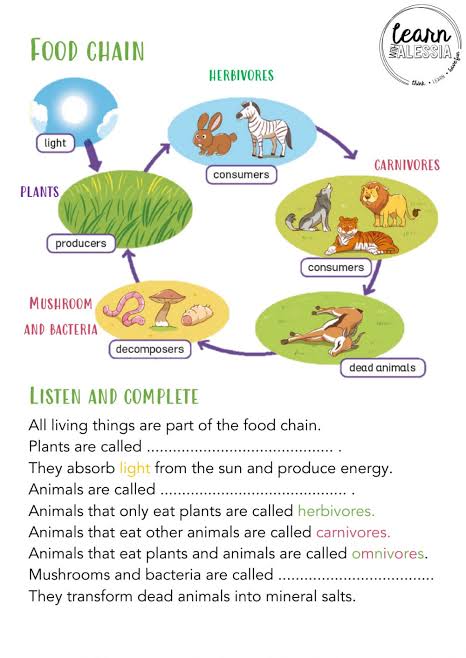 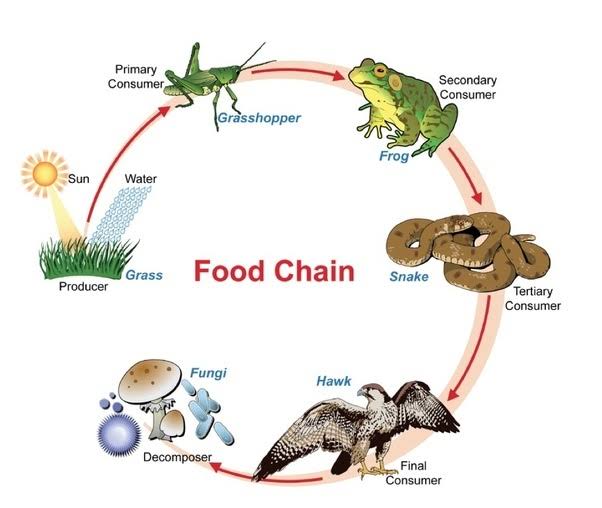 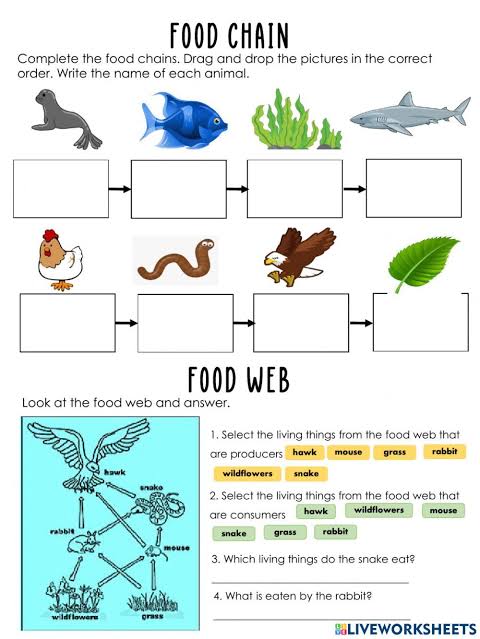 Homework: Follow the directions to complete the activity about the “food chain”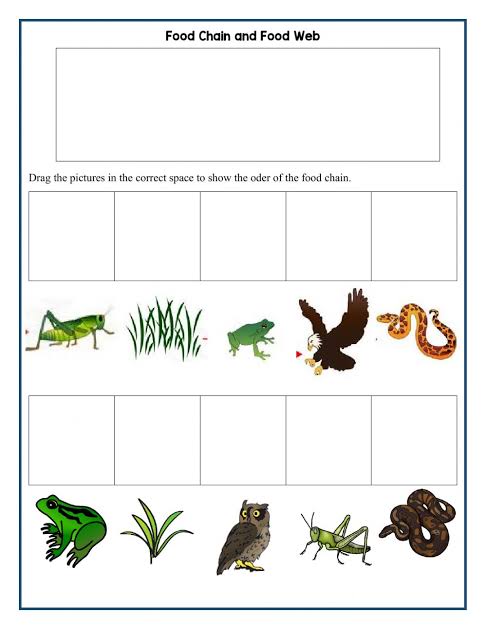 